Particle model: knowledge checkAdd the following labels to the diagram below.boiling               condensing               freezing               gasliquid               melting               solid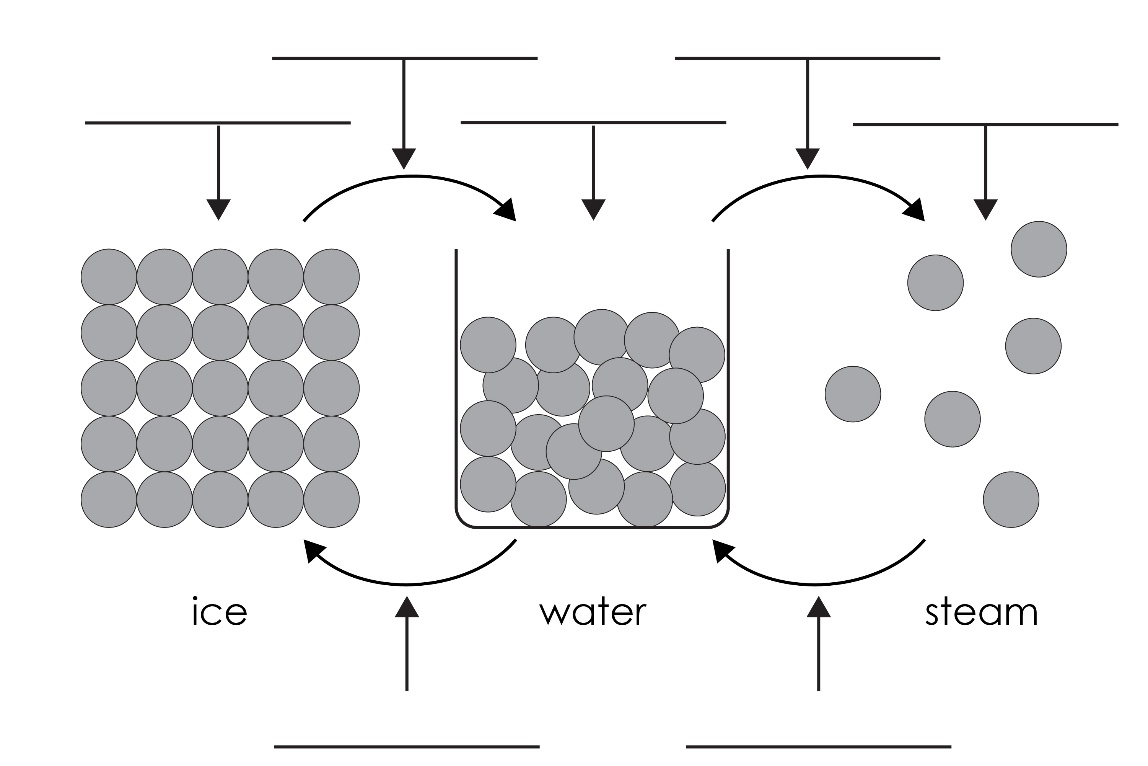 Use the words to complete the sentences.close together               regular               shape               vibrateIn solids, the particles are very close together in a _____________________________________ pattern. The particles _____________________________________ around a fixed position. Solids have a fixed _____________________________________. Solids cannot be easily compressed because their particles are _____________________________________ with no space to move into.Use the words to complete the sentences.compressed               flow               less               moreparticles               randomly               shapeIn liquids, the particles are very close together and are ___________________________ arranged, but still touching. The particles move around each other and have ___________________________ energy than in a solid but ___________________________ than in a gas. Liquids do not have a fixed ___________________________. Liquids can ___________________________ and take the shape of their container, because their ___________________________ can move around each other. Liquids cannot be easily ___________________________ because their particles are close together with little space to move into.Use the words to complete the sentences.energy               flow               particlesquickly               randomly               spaceIn gases, the particles are far apart and ___________________________ arranged. The particles move ___________________________ in all directions. The particles in a gas have much more ___________________________ than the particles in a liquid or solid. Gases do not have a fixed shape and can ___________________________ and completely fill their container. Gases can be compressed, because their___________________________ are far apart with ___________________________ to move into.Particle model: test myselfUse the words to complete the sentences. You do not have to use all the words.Choose the words that describe the following changes of state. boiling               condensing               freezing               meltingSolid → liquid (eg ice to water) is known as ____________________________.Liquid → solid (eg water to ice) is known as ____________________________.Liquid → gas (eg water to steam) is known as ___________________________.Gas → liquid (eg steam to water) is known as ___________________________.In which state do particles have most kinetic energy?
Circle the correct answer.solid               liquid               gasWhat happens to the kinetic energy of the particles when a solid changes to a liquid?decreases               increases               stays the sameThe kinetic energy ___________________________.Describe the arrangement of particles in a solid.regular               touching               vibrateThe particles in a solid are in a ___________________________ arrangement. 
All the particles are ___________________________ and ___________________________ around a fixed position.How do the particles in a gas move?all directions               one direction               quickly               slowlyThe particles in a gas move ___________________________ in ___________________________.What happens to the movement of gas particles when the temperature is increased?kinetic               light               quickly               slowlyWhen temperature is increased, the particles in a gas move more ___________________________ because they have more ___________________________ energy.What is meant by melting point?gas               liquid               solidThe melting point is the temperature at which a ___________________________ becomes a ___________________________.What is meant by boiling point? gas               liquid               solidThe boiling point is the temperature at which a ___________________________ becomes a ___________________________.If a substance has a melting point of 50C and a boiling point of 170C, in what state will it be at 100C? gas               liquid               solidBelow 50°C, the substance is a ___________________________.Above 170°C, the substance is a ___________________________.So, at 100°C, the substance is a ___________________________.If a substance has a melting point of –220°C and a boiling point of –112°C, in what state will it be at room temperature (25°C)?gas               liquid               solidBelow –220°C, the substance is a ___________________________.Above –112°C, the substance is a ___________________________.So, at 25°C, the substance is a ___________________________.Particle model: feeling confident? Use the melting and boiling point data for the following substances to decide which state they are in at 0°C and 100°C. Write solid, liquid or gas to indicate the state. Some are done for you.Particle model: what do I understand?Think about your answers and confidence level for each mini-topic. Decide whether you understand it well, are unsure or need more help. Tick the appropriate column.SubstanceMelting point (°C)Boiling point (°C)State at 
0°CState at 
100°CA44280solidliquidB302403solidC–39357liquidD–101–35gasE–209–183gasF–71–62gasG–759liquidH302669I27677Mini-topicI understand 
this wellI think I understand thisI need more 
help I know the states of matter.I can describe the arrangement of particles in:solidsliquidsgases.I know the names of state changes.I understand the relative energy of particles in:solidsliquidsgases.I understand the changes in kinetic energy when substances change state.I understand that different substances have different melting and boiling points and know what these represent.I can use melting and boiling point data to deduce the state of a substance at a given temperature.Feeling confident? topicsI understand 
this wellI think I understand thisI need more 
helpI can use melting and boiling point data to identify the state of a substance at different temperatures.